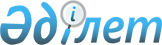 Қазақстан Республикасы Үкіметінің 2005 жылғы 22 қарашадағы N 1151 қаулысына өзгерістер енгізу туралыҚазақстан Республикасы Үкіметінің 2006 жылғы 3 мамырдағы N 354 Қаулысы



      Қазақстан

 

Республикасының Үкіметі 

ҚАУЛЫ ЕТЕДІ:







      1. "Оңтүстік"»арнайы экономикалық аймағын құру мақсатына қол жеткізу үшін

 

қажетті тауарлардың тізбесін бекіту туралы" Қазақстан Республикасы Үкіметінің

 

2005 жылғы 22 қарашадағы N 1151 
 қаулысына 
 (Қазақстан Республикасының ПҮКЖ-ы, 2005 ж., N 43, 576-құжат) мынадай өзгерістер енгізілсін:



      тақырыбындағы "тізбесін" деген сөз "номенклатурасын" деген сөзбен ауыстырылсын;



      1-тармақтағы "тізбесі" деген сөз "номенклатурасы" деген сөзбен ауыстырылсын;



      көрсетілген қаулымен бекітілген "Оңтүстік" арнайы экономикалық аймағын құру мақсатына қол жеткізу үшін қажетті тауарлардың тізбесі осы қаулыға қосымшаға сәйкес редакцияда жазылсын.






      2. Осы қаулы қол қойылған күнінен бастап қолданысқа енгізіледі және ресми жариялануға тиіс.

      

Қазақстан Республикасының




      Премьер-Министрі


                                             Қазақстан Республикасы



                                                   Үкіметінің



                                             2006 жылғы»3 мамырдағы



                                             N 354 қаулысына қосымша

                                             Қазақстан Республикасы



                                                   Үкіметінің



                                            2005 жылғы 22 қарашадағы



                                                N 1151 қаулысымен



                                                   бекітілген




      



"Оңтүстік" арнайы экономикалық аймағын құру мақсатына






                 қол жеткізу үшін қажетті тауарлардың






                            номенклатурасы    



      * 1-бағанда тауардың қосалқы позициясын (СЭҚ ТН кодының алғашқы алты санын) көрсеткен кезде осы қосалқы позицияға кіретін барлық тауарлық кіші қосалқы позициялардың (СЭҚ ТН кодының он саны) өнім түрлері кіреді.



      ** 1-бағанда тауар позициясын (СЭҚ ТН кодының алғашқы төрт санын) көрсеткен кезде осы тауарлық позицияға кіретін барлық тауарлық қосалқы позициялардың (СЭҚ ТН кодының алты саны) және кіші қосалқы позициялардың (СЭҚ ТН кодының он саны) өнім түрлері кіреді.

					© 2012. Қазақстан Республикасы Әділет министрлігінің «Қазақстан Республикасының Заңнама және құқықтық ақпарат институты» ШЖҚ РМК
				

ЕурАзЭҚ СЭҚ ТН коды



Тауардың атауы


1

2

2501 00*

Тұз және натрий хлориді

2505**

Табиғи құм

2507 00*

Каолин

2508 10 000 0



2508 20 000 0



2508 30 000 0



2508 40 000 0



2508 70*

Саз балшық және топырақ

2509 00 000 0

Бор

2515**

Мәрмәр

2516**

Гранит

2517**

Ұсақ жұмыр тас, қиыршық тас, шағыл немесе үгітілген тас

2518**

Доломит

2520**

Керіш, ангидрит, құрылыс сылағы

2521 00 000 0

Әктас флюс

2522**

Әк

2523**

Портландцемент және басқа цементтер

2524 00*

Асбест

2714**

Битум және асфальт

2715 00 000 0

Битум қоспалары

2804 21 000 0



2804 29*

Инертті газдар

2806 10 000 0

Тұз қышқылы

2807 00 100 0

Күкірт қышқылы

2809**

Дифосфор пентаоксиді; фосфор қышқылы; полифосфорлық қышқылдар

2814**

Аммиак

2815**

Натрий немесе калий гидроксидтері және пероксидтері

2824 20 000 0

Қорғасын жосасы (қызыл және қызғылт сары)

2842 90 900 0

Органикалық емес қышқылдардың және пероксоқышқылдардың тұздары, өзгелері

2847 00 000 0

Несепнәрмен қатайтылған немесе қатайтылмаған сутек пероксиді

2851 00 100 0

Тазартылған немесе кондуктометриялық су немесе ұқсас таза су

2914 11 000 0



2914 19 900 0

Ациклдік кетондар

2915 21 000 0



2915 22 000 0



2915 24 000 0



2915 29 000 0

Сірке қышқылы және оның тұздары; сірке ангидриді

2916 11 100 0



2916 11 900 0



2916 12 900 0

Ациклдік монокарбондық қанық емес қышқылдар, олардың ангидридтері, галогенангидридтері, пероксидтері және пероксиқышқылдар және осы қосылыстардың туындылары

3204**

Органикалық бояғыш заттар

3205 00 000 0

Лактар

3206**

Бояғыш заттар

3207**

Пигменттер, әйнектің дауысын бәсеңдеткіштер, бояулар және эмальдар

3208**



3209**



3210 00*

Бояулар мен лактар

3212 10 900 0



3212 90 100 0



3212 90 310 0



3212 90 390 0

Бояуларды жасау кезінде пайдаланылатын пигменттер, фольга

3214**

Бітеуіш заттар және тығыздауға арналған құрамдар

3215**

Баспа бояуы

3401**

Сабын; беттік-белсенді органикалық заттар және сабын ретінде қолданылатын заттар

3402 20*

Бөлшек сауда үшін өлшеніп салынған беттік-белсенді жуғыш және тазалағыш заттар

3403**

Жағар материалдар және тоқыма материалдарын, теріні, жүнді не өзге де материалдарды жаққымаймен немесе тоң маймен өңдеу үшін пайдаланылатын құралдар

3405 20 000 0



3405 40 000 0



3405 90 109 0



3405 90 900 0

Полирольдер, мастикалар және ұқсас құралдар, сондай-ақ тазартқыш пасталар мен ұнтақтар

3801 10 000 0

Жасанды графит

3806 10*

Конифоль және шайыр қышқылы

3809 91 000 0

Тоқыма немесе сол сияқты өндірістерде пайдаланылатын әрлеу құралдары

3810 10 000 0

Металл беттерін улауға арналған препараттар; төмен температурада дәнекерлеуге, жоғары температурада дәнекерлеуге немесе пісіруге арналған ұнтақтар мен пасталар

3813 00 000 0

Өрт сөндіргіштерге арналған құрамдар мен зарядтар; өрт сөндіруге арналып зарядталған гранаталар

3814 00*

Бояулар мен лактарды кетіруге арналған  күрделі органикалық еріткіштер мен сұйылтқыштар

3816 00 000 0

Құрылыс цементтері мен ерітінділері

3824 40 000 0



3824 50 100 0



3824 50 900 0



3824 90 100 0



3824 90 700 0



3824 90 990 0

Құйып жасалатын формалар өндірісінде пайдаланылатын дайын байланыстырғыш заттар

3910 00 000 0

Силикондар

3917 21 100 0



3917 21 990 0



3917 22 100 0



3917 22 990 0



3917 23 100 0



3917 23 990 0



3917 29 120 0



3917 29 150 0



3917 29 190 0



3917 29 990 0



3917 31 900 0



3917 32 100 0



3917 32 310 0



3917 32 350 0



3917 32 390 0



3917 32 510 0



3917 32 990 0



3917 33 900 0



3917 39 120 0



3917 39 150 0



3917 39 190 0



3917 39 990 0



3917 40 900 0

Пластмассадан жасалған құбырлар, түтіктер, шлангілер және фитингілер

3918**

Пластмассадан жасалған еденге арналған төсеніштер

3919**



3920 10*



3921**

Плиталар және басқа да тегіс формалар

3922**

Ванналар, жуынатын су себезгілер, раковиналар және басқа да пластмассадан жасалған бұйымдар

3923**

Қораптар, жәшіктер және тасымалдауға арналған басқа да бұйымдар немесе пластмассадан жасалған тауарлардың орамалары

3925**

Сыйымдылықтар, есіктер, терезелер, фитингілер және пластмассадан жасалған басқа да құрылыс тетіктері

3926 20 000 0

Пластмассадан жасалған киімдер мен оның керек-жарақтары

3926 30 000 0



3926 90 910 0



3926 90 990 9

Пластмассадан жасалған бекіту бұйымдары және су сүзуге арналған сыйымдылықтар

4008 11 000 0



4008 19 000 0



4008 21*



4008 29 900 0

Резеңкеден алынған пластиналар, табақтар, жолақтар немесе таспалар, шыбықтар және фасондық пішіндер

4009 11 000 0



4009 12 900 0



4009 21 000 0



4009 22 900 0



4009 31 000 0



4009 32 900 0



4009 41 000 0



4009 42 900 0

Құбырлар, трубкалар, вулкандалған резеңкеден жасалған шлангілер

4010**

Конвейерлік таспалар немесе резеңкеден жасалған жетек белдіктер

4011 10 000 0



4011 20*



4011 63 000 0



4011 69 000 0



4012 11 000 0



4012 12 000 0



4012 20 900 0

Пневматикалық резеңке шиналар (қақпақшалар)

4013 10*



4013 90 900 0

Резеңке камералар

4015 19*

Әртүрлі мақсаттарға арналған вулкандалған резеңкеден жасалған киімдер мен оның керек-жарақтары, өзгелері

4016 10 900 0



4016 91 000 0



4016 92 000 0



4016 93 900 0



4017 00 100 0



4017 00 900 0

Резеңкеден алынған бұйымдар

4204 00*

Машиналарда немесе механикалық құрылғыларда немесе өзге техникалық мақсаттарда  пайдаланылатын, табиғи былғарыдан немесе композициялық былғарыдан жасалған бұйымдар

4407**

Ағаш материалдары

4408 10 150 0



4408 10 930 0



4408 10 990 0

Қаптауға арналған табақтар

4409 10 180 0



4409 20 910 0



4409 20 980 0

Тілінген ағаш материалдары

4410**

Сүрек жоңқаларынан жасалған тақталар

4411**

Сүрек талшықтарынан жасалған тақталар

4412**

Фанера және сүректен жасалған панельдер

4413 00 000 0

Престелген сүрек

4415**



4416 00 000 0

Сүректен жасалған ыдыс

4417 00 000 0

Сүректен жасалған құралдар

4418**

Ағаштан жасалған терезелер, есіктер, қалып және басқа да құрылыс бұйымдары

4807 00*



4808**



4809**



4814**



4815 00 000 0



4816 10 000 0



4816 30 000 0



4816 90 000 0



4817 10 000 0



4817 30 000 0



4819 10 000 0



4819 30 000 1



4819 30 000 2



4819 40 000 0



4819 60 000 0



4820 10 100 0



4820 10 300 0



4820 10 900 0



4820 30 000 0



4820 40*



4820 50 000 0



4821**



4822**



4823 20 000 0



4823 40 000 0



4823 90 500 1



4823 90 902 0



4823 90 909 0

Қағаз және картон және одан жасалған бұйымдар

4901 99 000 0

Баспа кітаптары, брошюралар, үнқағаздар және ұқсас баспа материалдары

4905 91 000 0



4905 99 000 0



4906 00 000 0

Сәулет, инженерлік, өнеркәсіптік, коммерциялық, топографиялық немесе ұқсас мақсаттарға арналған карталар, топографиялық жоспарлар, жоспарлар мен сызбалар

4908 10 000 0



4908 90 000 0

Аудару суреттері

4911 10 100 0



4911 10 900 0

Тауар каталогтары және баспа өнімі

5106**



5107**

Бөлшек сауда үшін өлшеніп салынбаған, аппаратпен тарақпен иірілген және жүн иірімжіп

5201 00*

Мақта талшығы

5202**

Мақта талшығының қалдықтары

5203 00 000 0

Кардамен немесе тарақпен тарауға ұшыраған мақта талшығы

5204**

Бөлшек сауда үшін өлшеніп салынған немесе өлшеніп салынбаған, мақта-мата тігін жіптері

5205**



5206**



5207**

Мақта-мата иірімжібі

5208**



5210**



5211**



5212**

Мақта-мата маталары

5401**

Химиялық жіптерден жасалған тігін жіптері

5402**



5403**

Бөлшек сауда үшін өлшеніп салынбаған кешенді синтетикалық немесе жасанды жіптер

5404**

Синтетикалық даражіптер, жалпақ және оған ұқсас жіптер

5408**

Жасанды кешенді жіптерден жасалған маталар

5503 10*



5503 20 000 0



5503 30 000 0



5503 90 900 0

Кардамен, тарақпен тарауға немесе иіру үшін басқа дайындықтарға ұшырамаған синтетикалық талшықтар

5504**

Кардамен, тарақпен тарауға немесе иіру үшін басқа дайындықтарға ұшырамаған жасанды талшықтар

5506 10 000 0



5506 20 000 0



5506 30 000 0



5506 90 900 0

Кардамен, тарақпен тарауға немесе иіру үшін басқа дайындықтарға ұшыраған синтетикалық талшықтар

5507 00 000 0

Кардамен, тарақпен тарауға немесе иіру үшін басқа дайындықтарға ұшыраған жасанды талшықтар

5508**

Бөлшек саудада сату үшін өлшеніп салынған немесе өлшеніп салынбаған химиялық талшықтардан жасалған тігін жіптері

5509**

Бөлшек саудада сату үшін өлшеніп салынбаған синтетикалық талшықтардан жасалған иірімжіп

5510**

Бөлшек саудада сату үшін өлшеніп салынбаған жасанды талшықтардан жасалған иірімжіп

5512**



5513**



5514**



5515**

Синтетикалық талшықтардан жасалған маталар

5516**

Жасанды талшықтардан жасалған маталар

5601 10*



5601 21*

Тоқыма материалдардан жасалған мақта және одан жасалған бұйымдар

5602 10*

Ине өтетін киіз немесе фетр және тоқылып-тігілген талшықты жайма

5605 00 000 0

Жіп, жолақ немесе таспа немесе ұнтақ түрінде металмен біріктірілген немесе металмен қапталған металдандырылған, оқалы немесе оқалы емес жіп

5607**

Жетек арқандар, жіптер, арқандар және тростар

5702 32 000 0



5702 42 000 0

Тоқылған кілемдер және өзге де еденге төселетін тоқыма бұйымдар

5802 11 000 0



5802 19 000 0



5802 20 000 0

Түкті маталар

5804**

Селдір перде және өзге торлы жаймалар

5806 10 000 0



5806 31 000 0

Енсіз қылшықты маталар және өзгелері

5807*

Жапсырмалар, эмблемалар және тоқыма материалдардан жасалған ұқсас бұйымдар

5808**

Тоқылған қиық бау; кестеленбеген әрлеу материалдары; шашақтар, бумашашақтар және ұқсас бұйымдар

5809 00 000 0

Металл жіптерден жасалған маталар және металдандырылған жіптен жасалған маталар

5810**

Қиық түріндегі, таспа түріндегі немесе жеке ою-өрнектер түріндегі кестелер

5811 00 000 0

Қиық түріндегі сырылған тоқыма материалдар

5903 10 900 1



5903 10 900 9

Поливинилхлорид сіңген тоқыма материалдар

5904**

Линолеум

5905 00*

Тоқыма материалдардан жасалған қабырға жабыны

5909 00*

Тоқыма шлангілер және ұқсас тоқыма түтіктер

5910 00 000 0

Тоқыма материалдардан конвейерлік таспалар немесе жетек белдіктер, немесе бельтинг

5911 10 000 0

Тоқыма материалдар, киіз немесе фетр және киіз астарлы маталар

6001**

Ұзын қылшықты жаймалар мен түкті жаймаларды қоса алғанда, машинамен немесе қолмен тоқылған қылшықты трикотаж жаймалар

6002**



6003**



6004**

Машинамен немесе қолмен тоқылған трикотаж жаймалар

6005 21 000 0



6005 22 000 0



6005 23 000 0



6005 24 000 0

Мақта-мата иірімжібінен жасалған желіжіптік жаймалар

6006 10 000 0



6006 21 000 0



6006 22 000 0



6006 23 000 0



6006 24 000 0

Трикотаж жаймалар

6801 00 000 0

Төсемтас, көмкерме тастар және тақталар

6802**

Өңделген тас

6803 00*

Өңделген сланец

6804**

Диірмен тас, қайрақ тастар, тегістелген дөңгелек тастар және ұқсас бұйымдар

6805**

Негізді абразивті ұнтақ

6806**

Қожмақта, минералды силикат мақта және ұқсас минералды мақталар

6807**

Асфальттан немесе ұқсас материалдардан жасалған бұйымдар

6808 00 000 0

Панельдер, өсімдік материалдарынан жасалған тақталар

6809**

Керіштен жасалған бұйымдар

6810**

Цементтен жасалған бұйымдар

6811**

Асбоцементтен жасалған бұйымдар

6812 50 000 0



6812 60 000 0



6812 70 000 0



6812 90 300 0



6812 90 800 0

Асбесті, өңделген талшық, одан жасалған бұйымдар

6814**

Слюда және одан жасалған бұйымдар

6815**

Тастан немесе басқа да минералды заттардан жасалған бұйымдар

6901 00*

Кірпіштер, блоктар, тақтайшалар және басқа да қыш бұйымдар

6902**

Отқа төзімді кірпіштер, блоктар, плиткалар

6903**

Өзге отқа төзімді қыш бұйымдар

6904**

Құрылысқа арналған  кірпіш, еденге арналған блоктар, тақтайшалар және қыштан жасалған ұқсас бұйымдар

6905**

Жабынқыш және қыштан жасалған өзге құрылыс тетіктері

6906 00 000 0

Қыш құбырлар, оқшауландырылған өткізгіш құбырлар, су бұрғыш құбырлар және құбыр фитингілері

6907**

Жылтыратылмаған, қаптауға арналған тақталар мен тақтайшалар және қыш ұқсас бұйымдар

6908**

Жылтыратылған, қаптауға арналған тақталар мен тақтайшалар және қыш ұқсас бұйымдар

6910**

Раковиналар, қол жуғыштар және қыштан жасалған ұқсас санитарлық-техникалық бұйымдар

7003**



7004*



7005**



7006 00 900 0



7008 00*

Шыны

7009 91 000 0



7009 92 000 0

Рамалы немесе рамасыз шыны айналар

7011**

Электрлі жарыққа немесе ұқсас бұйымдарға арналған шыны бөліктер

7014 00 000 0

Белгі беретін құрылғыларға арналған шыны бұйымдар

7016*

Төсеуге арналған блоктар, тақталар, кірпіш, тақтайшалар және престелген немесе қойылған шыныдан жасалған өзге де бұйымдар; шыны кубиктер және өзге де шағын шыны қалыптар;   блоктар, панельдер, тақталар нысанындағы, қабық түріндегі немесе басқа нысандағы ұяшықты немесе көбікті шыны

7017 20 000 0



7017 90 000 0

Зертханалық, гигиеналық немесе фармацевтикалық мақсаттарға арналған шыны ыдыстар

7019 90*

Шыны талшық және одан жасалған бұйымдар 

7216**

Темір немесе легирленбеген болаттан жасалған бұрыштар, фасондық немесе арнайы профильдер

7301**

Құрастырмалар, бұрыштамалар және қара металдардан жасалған дәнекерленген профильдер

7303 00*

Құбырлар, трубкалар және шойын құймасынан жасалған қуыс профильдер

7304 29*



7304 31 910 0



7304 31 990 0



7304 39 100 0



7304 39 300 0



7304 39 510 0



7304 39 590 0



7304 39 910 0



7304 39 930 0



7304 39 990 0



7304 41 900 0



7304 49 100 0



7304 49 910 0



7304 49 990 0



7304 51 110 0



7304 51 190 0



7304 51 910 0



7304 51 990 0



7304 59 100 0



7304 59 310 0



7304 59 390 0



7304 59 910 0



7304 59 930 0



7304 59 990 0



7304 90 900 0



7305 12*



7305 19 000 0



7305 31 000 0



7305 39 000 0



7305 90 000 0



7306 30 210 0



7306 30 290 0



7306 30 510 0



7306 30 590 0



7306 30 710 0



7306 30 780 0



7306 30 900 0



7306 40 910 0



7306 40 990 0



7306 50 910 0



7306 50 990 0



7306 60 310 0



7306 60 390 0



7306 60 900 0



7306 90 000 0

Қара металдардан жасалған құбырлар, түтіктер және профильдер

7307**

Құбырларға немесе түтіктерге арналған қара металдардан жасалған фитингілер

7308 20 000 0



7308 30 000 0



7308 40*



7308 90 510 0



7308 90 590 0



7308 90 990 0

Металл құрастырмалар және қара металдардан жасалған бұйымдар

7309 00*



7310 10 000 0



7310 29 100 0



7310 29 900 0



7311 00*

Резервуарлар, цистерналар және қара металдардан жасалған ұқсас сыйымдылықтар

7312 10 300 0



7312 10 510 0



7312 10 590 0



7312 10 710 0



7312 10 750 0



7312 10 790 0



7312 10 820 1



7312 10 820 9



7312 10 840 1



7312 10 840 9



7312 10 860 1



7312 10 860 9



7312 10 880 1



7312 10 880 9



7312 10 990 0



7312 90 900 0

Бұралған сым, тростар, арқандар, өрілген жіптер және қара металдан жасалған ұқсас бұйымдар

7313 00 000 0

Қара металдардан жасалған тікенекті сым

7314**

Металл тін, торлар, қара металдардан жасалған торлар

7317 00*

Шегелер, бастырмалар, қапсырма шегелер және ұқсас бұйымдар

7318**

Бұрандалар, болттар, гайкалар және қара металдардан жасалған ұқсас бұйымдар

7320 10 110 0



7320 10 190 0



7320 20 200 0



7320 20 850 0



7320 90 900 0

Серіппелер, рессорлар және олар үшін қара металдардан жасалған тақташалар

7322 11 000 0



7322 19 000 0



7322 90 900 0

Радиаторлар, ауажылытқыштар және ауа жеткізуге арналған тарату құрылғылары және қара металдардан жасалған олардың бөліктері

7324 10 900 0



7324 21 000 0



7324 29 000 0



7324 90 900 0

Ванналар, раковиналар, қол жуғыштар және басқа санитарлық-техникалық жабдық және қара металдардан жасалған оның бөліктері

7325 10*



7325 99*

Люктер және қара металдардан жасалған өзге құйылған бұйымдар

7408**



7413 00 910 0



7413 00 990 0

Мыс сым

7409**

Тақталар, табақтар және мыстан жасалған жолақшалар

7604**

Темір таяқшалар және алюминий профильдер

7605**

Алюминий сым

7610 10 000 0



7610 90 900 0



7611 00 000 0

Алюминийден металл құрастырмалар

7614**

Бұралған сым және алюминийден жасалған ұқсас бұйымдар

7616**

Шегелер, бұрандалар, шайбалар және алюминийден жасалған өзге бұйымдар

8202**

Қол аралар, барлық типтегі араларға арналған жаймалар

8203**



8204**

Металл, ағаш және басқа да материалдарды өңдеуге арналған егеулер, қылауықтар және ұқсас саймандар

8205**



8207**

8208**

Пышақтар және машиналарға немесе механикалық құрылғыларға арналған кесетін ұстаралар

8301 10 000 0



8301 30 000 0



8301 40 110 0



8301 40 190 0



8301 40 900 0



8301 50 000 0



8301 60 000 0



8301 70 000 0

Қымбат емес металдардан жасалған аспалы және ойылып салынатын құлыптар, кілттер

8302 10 900 0



8302 20 900 0



8302 41 000 0



8302 42 900 0



8302 49 900 0



8302 60 900 0

Қымбат емес металдардан жасалған бекіту арматурасы, фурнитура және ұқсас бұйымдар

8303 00 900 0

Ақша мен құжаттарды сақтауға арнайы арналған жәшіктер және ұқсас бұйымдар

8305 10 000 0



8305 20 000 0

Құжат тіккіштерге немесе папкаларға арналған фурнитура, қымбат емес металдардан жасалған блоктардағы сым қапсырмалар

8307 10 900 0



8307 90 900 0

Электр кәбілдерін қорғауға арналған қара металдардан жасалған майысқыш құбырлар

8308**

Қымбат бағалы емес металдардан жасалған, киім, аяқ киім, тенттер, сөмкелер, жол керек-жарақтары немесе басқа да дайын бұйымдар үшін пайдаланылатын фурнитура

8311**

Сым, темір таяқшалар, құбырлар, электродтар және ұқсас бұйымдар

8402 11 000 9



8402 12 000 9



8402 20 000 9



8402 90 000 9

Орталық жылыту қазандықтары, бу қазандықтары немесе бу өндіретін қазандықтар, су қазандықтары және олардың бөліктері

8403**



8404**

Орталық жылыту қазандықтары және олардың бөліктері

8405**

Газ генераторлары немесе тазалау қондырғылары бар немесе оларсыз генераторлар

8407 31 000 0



8407 32*



8407 33*



8407 34*



8407 90*

Қайтымды-ілгерілемелі қозғалысты поршеньді қозғалтқыштар

8413 11 000 0



8413 19 900 0



8413 20 900 0



8413 30 910 0



8413 30 990 0



8413 40 000 0



8413 50 300 0



8413 50 500 0



8413 50 710 0



8413 50 790 0



8413 50 900 0 8413 60 300 0



8413 60 410 0



8413 60 490 0



8413 60 510 0



8413 60 590 0



8413 60 600 0



8413 60 900 0



8413 70 210 0



8413 70 290 0



8413 70 300 0



8413 70 400 0



8413 70 500 0



8413 70 610 0



8413 70 690 0



8413 70 700 0



8413 70 800 0



8413 70 910 0



8413 70 990 0



8413 81 900 0



8413 82 009 1



8413 82 009 9



8413 91 900 0



8413 92 000 0

Сұйықтыққа арналған сорғылар және сұйықтықты көтергіштер

8414 10 200 0



8414 10 300 0



8414 10 500 0



8414 10 800 0



8414 20 990 0



8414 30 300 1



8414 30 300 9



8414 30 910 1



8414 30 910 2



8414 30 910 9



8414 30 990 1



8414 30 990 9



8414 40 100 0



8414 40 900 0



8414 51 900 0



8414 59 300 0



8414 59 500 0



8414 59 900 0



8414 60 000 0



8414 80 210 0



8414 80 290 0



8414 80 310 0



8414 80 390 0



8414 80 410 0



8414 80 490 0



8414 80 600 0



8414 80 710 0



8414 80 790 0



8414 80 900 0



8414 90 900 0

Ауа және желдеткіш сорғылар

8415 10 100 0



8415 10 900 0



8415 81 901 0



8415 81 909 0



8415 82 800 0



8415 83 900 0



8415 90 900 0

Ауаны кондиционерлеуге арналған құрылғылар

8416**

Сұйық отынға немесе газға арналған жанарғылар

8417**

Электрлі емес пештер және ошақтар

8418 10 910 1



8418 10 910 9



8418 10 990 1



8418 10 990 9



8418 21 100 0



8418 21 510 0



8418 21 590 0



8418 21 910 0



8418 21 990 0



8418 22 000 0



8418 29 000 0



8418 30 910 1



8418 30 910 9



8418 30 990 1



8418 30 990 9



8418 40 910 1



8418 40 910 9



8418 40 990 1



8418 40 990 9



8418 50 110 0



8418 50 190 0



8418 50 910 0



8418 50 990 0



8418 61 901 0



8418 61 909 0



8418 69 910 0



8418 69 990 9



8418 91 000 0



8418 99 100 0



8418 99 900 0

Тоңазытқыш және мұздатқыш жабдық

8420 10 100 0



8420 91*



8420 99 000 0

Каландрлар немесе басқа да білікті (роликті) машиналар

8421 12 000 0



8421 19 910 0



8421 19 910 9



8421 19 990 9

Центрифугалар

8421 21 900 9

Сұйықтықтарды сүзуге немесе тазалауға арналған жабдық, өзгелері

8423 10*



8423 20 000 0



8423 81 100 0



8423 81 300 0



8423 82*



8423 90 000 1



8423 90 000 9

Өлшеуге арналған жабдық

8424 10 910 0



8424 10 990 0



8424 20 000 0



8424 30 010 0



8424 30 050 0



8424 30 090 0



8424 30 100 0



8424 30 900 0



8424 81 100 0



8424 81 300 0



8424 89 200 0



8424 89 300 0



8424 89 950 1



8424 89 950 9



8424 90 100 0



8424 90 300 0



8424 90 900 0

Шашуға арналған құрылғылар, от сөндіргіштер, пульверизаторлар және ұқсас құрылғылар

8425 11 900 0



8425 19 910 0



8425 19 990 0



8425 31 900 0



8425 39 910 0



8425 39 990 0



8425 42 900 0



8425 49 900 0

Көтергіш тальдар және көтергіштер, домкраттар

8426 20 000 0



8426 30 000 0



8426 41 000 1



8426 41 000 9



8426 49 009 0

Көтергіш шығырандар

8427**

Жүктиегіштер және жүк тиегіш-түсіргіш жабдық

8428 10 910 0



8428 10 990 0



8428 20 910 0



8428 20 990 0



8428 40 000 0

Машиналар және көтеруге арналған құрылғылар

8429 11 001 0



8429 11 009 0



8429 19 000 1



8429 19 000 9



8429 20 001 0



8429 20 009 9



8429 30 000 0



8429 40 100 0



8429 40 300 0



8429 40 900 0



8429 51 910 0



8429 51 990 0



8429 52 100 0



8429 52 900 0



8429 59 000 0



8430 10 000 0



8430 20 000 0



8430 31 000 0



8430 39 000 0



8430 41 000 0



8430 49 000 0



8430 50 000 9



8430 61 000 0



8430 69 000 1



8430 69 000 2



8430 69 000 9

Бульдозерлер, грейдерлер, скреперлер, механикалық күректер экскаваторлар, жол аумақтары

8431 10 000 0



8431 20 000 0



8431 31 000 0



8431 39 900 0



8431 41 000 0



8431 42 000 0



8431 43 000 0



8431 49 200 0



8431 49 800 0

Көтергіш құрылғыларға, шығырандарға, тиегіштерге, бульдозерлерге және экскаваторларға, лифтілерге, экскалаторларға арналған бөлшектер

8445**



8446**



8447**



8448**



8451**



8452**

Тоқыма жабдығы, трикотаж, тоқу-тігу, тігін машиналары және оларға арналған бөлшектер

8456**

Лазер немесе басқа да жарық немесе фотонды сәуленің, ультрадыбыстық, электроразрядтық, электрохимиялық, электронды-сәулелік, ионды-сәулелік немесе плазмалық-доғалық процестердің көмегімен материалды алып тастау жолымен кез келген материалдарды өңдеуге арналған станоктар

8458**

Металл кесетін токарь станоктары

8460**



8461**



8464**

Станоктар

8466**

Тек қана немесе негізінен 8456-8465 тауар позицияларының жабдықтарына арналған бөлшектер мен керек-жарақтар

8467**

Пневматикалық, гидравликалық немесе орнатылған қозғалтқышы бар қол саймандары

8468**

Дәнекерлеуге және пісіруге арналған жабдық пен аппараттар

8470**



8471 10 900 0



8471 30 000 0



8471 41 900 0



8471 49 900 0



8471 50 900 0



8471 60 400 0



8471 60 500 0



8471 60 900 0



8471 70 400 0



8471 70 510 0



8471 70 530 0



8471 70 590 0



8471 70 600 0



8471 70 900 0



8471 80 000 0



8473 30*

Есеп немесе есептеу машиналары және оларға арналған бөлшектер

8474 31 000 0



8474 80 102 0



8474 80 109 0



8474 80 902 0



8474 80 909 0



8474 90 100 0



8474 90 900 0

Бетон араластырғыштар және еріткіштер

8481 10 050 0



8481 10 190 0



8481 10 990 0



8481 20 100 0



8481 20 900 0



8481 30 910 0



8481 30 990 0



8481 40 100 0



8481 40 900 0



8481 80 110 0



8481 80 190 0



8481 80 310 0



8481 80 390 0



8481 80 400 0



8481 80 510 0



8481 80 591 0



8481 80 599 0



8481 80 610 0



8481 80 639 0



8481 80 690 0



8481 80 710 0



8481 80 739 0



8481 80 790 0



8481 80 819 0



8481 80 850 9



8481 80 870 0



8481 80 990 0



8481 90 000 0

Шығырандар, клапандар, вентильдер және ұқсас арматура

8482**

Шарикті немесе роликті майынтіректер

8483**

Машиналардың бөліктері

8484 10 900 0



8484 20 000 0



8484 90 900 0

Төсеніштер, механикалық тығыздағыштар

8502**

Электр генераторлық қондырғылар және айналмалы электртүрлендіргіштер

8503 00*

Тек қана немесе негізінен 8502 тауар позициясындағы машиналарға арналған бөлшектер

8504 21 000 0



8504 22*

Электр трансформаторлар

8507 20 310 0



8507 20 390 0



8507 20 890 0



8507 30 930 0



8507 30 980 0

Аккумуляторлар

8509 10*

Құрғақ және дымқыл жиыстыруға арналған шаңсорғыштарды қоса алғанда, шаңсорғыштар

8511**

Іштен жану қозғалтқыштарын тұтатуға немесе от алдыруға арналған электр жабдығы

8512 20 000 0



8512 30 000 0



8512 90 000 0

Жарықтандыру немесе көзбен көріп белгі беру аспаптары және оларға арналған бөлшектер

8513 10 000 0



8513 90 000 0

Шамдар және оларға арналған бөлшектер

8515 11 000 0



8515 19 000 0

Жоғары температурада дәнекерлеуге немесе төменгі температурада дәнекерлеуге арналған машиналар мен аппараттар

8516 40 100 0



8516 40 900 0

Электр үтіктер

8517**

Сымды байланысқа арналған телефон немесе телеграф аппараттары және тасымалдаушы жиіліктегі сымды байланыс жүйелеріне немесе сымды цифрлық байланыс жүйелеріне арналған аппараттар; бейнефондар

8525 20*

Өзіне қабылдау құрылғысын қамтитын беруші аппаратура

8526**

Қашықтықтан басқару аппаратурасы және радиоаппаратурасы

8527 19 000 0



8527 21*



8527 90 100 0



8527 90 980 0

Радиотелефон, радиотелеграф байланысына немесе радиохабарларын таратуға арналған аппаратура

8530 80 000 0



8530 90 000 0



8530 10 300 0



8531 10 800 0



8531 20 300 0



8531 20 500 0



8531 20 800 0



8531 80 300 0



8531 80 800 0



8531 90 200 0



8531 90 800 0

Қауіпсіздікті қамтамасыз етуге арналған электрлі белгі беру жабдығы және оның бөліктері

8535**



8536**

Электр тізбектерін коммутациялауға немесе қорғауға арналған электр аппаратурасы және басқа да электр құрылғылары

8537**



8538**



8539 10 900 0



8539 21 920 0



8539 21 980 0



8539 22 100 0



8539 22 900 0



8539 29 920 0



8539 29 980 0



8539 31 100 0



8539 31 900 0



8539 32 100 0



8539 32 500 0



8539 32 900 0



8539 39 000 0



8539 41 000 0



8539 49 100 0



8539 49 300 0



8539 90 100 0



8539 90 900 0



8540 11 110 9



8540 11 130 9



8540 11 150 9



8540 11 190 9



8540 11 910 9



8540 11 990 9



8540 12 000 9



8540 20 100 0



8540 20 800 0



8540 40 000 9



8540 50 000 9



8540 60 000 0



8540 71 000 0



8540 72 000 0



8540 79 000 0



8540 81 000 0



8540 89 000 0



8540 91 000 9



8540 99 000 0

Электр тоғын басқаруға немесе бөлуге арналған құрылғылар және олардың бөліктері, шамдар және басқа түтіктер

8541**

Диодтар, транзисторлар және ұқсас жартылай өткізгіш құралдар

8542**

Электронды интегралды схемалар және микроболкалар

8543**

Жеке функциялары бар электр машиналары мен аппаратура

8544 11 100 0



8544 11 900 0



8544 19 100 0



8544 19 900 0



8544 20 000 0



8544 41 100 0



8544 41 900 8



8544 49 200 0



8544 49 800 0



8544 51 100 0



8544 51 900 9



8544 59 100 0



8544 59 200 0



8544 59 800 0



8544 60 100 0



8544 60 900 0



8544 70 000 0

Оқшауландырылған сымдар мен кәбілдер

8545**

Электродтар

8546**

Кез келген материалдардан жасалған электрлі оқшаулағыштар

8547**

Оқшаулаушы арматура

8701 20*



8701 30 900 0

Тракторлар

8702 10 112 0



8702 10 119 0



8702 10 192 1



8702 10 192 9

Жүргізушіні қоса алғанда, 10 немесе одан да көп адамды тасымалдауға арналған моторлы көлік құралдары

8704 10*



8704 21*

Жүктерді тасымалдауға арналған моторлы көлік құралдары

8705**

Жолаушыларды немесе жүктерді тасымалдау үшін пайдаланылатындардан басқа, арнайы мақсаттағы автомобильдер

8708**

8701-8705 тауар позицияларының моторлы көлік құралдарының бөлшектері мен керек-жарақтары

8709 11 900 0



8709 19 900 0



8709 90 000 0

Өнеркәсіптік мақсаттағы, өздігінен жүретін көлік құралдары және жоғарыда аталған көлік құралдарының бөлшектері

9016 00 100 0



9616 00 900 0

Таразылар, бөлшектер мен керек-жарақтар

9017**

Сызуға, белгілеуге және математикалық есептерге арналған құралдар, сызықтық мөлшерлерді өлшеуге арналған қол құралдары

9024**

Материалдардың қаттылығын, беріктігін, созылуын және сығылуын, икемділігін немесе басқа да механикалық қасиеттерін сынауға арналған машиналар мен аспаптар

9025**

Ареометрлер мен осындай аспаптар

9026 10 109 0



9026 10 510 9



9026 10 590 9



9026 10 910 9



9026 10 990 9



9026 20 300 0



9026 20 500 0



9026 20 900 0



9026 80 910 0



9026 80 990 0



9026 90 900 0

Сұйықтықтардың немесе газдардың шығысын, деңгейін өлшеуге немесе бақылауға арналған аспаптар немесе аппаратура

9027**

Тұтқырлығын, кеуектілігін, кеңеюін, үстіңгі бетінің созылғыштығын немесе соған ұқсастығын өлшеуге немесе бақылауға арналған аспаптар мен аппаратура

9028**

Газды, сұйықтықты немесе электр энергиясын беруді немесе өндіруді есептегіштер

9029 10 900 0

Айналым санын есептейтін есептеуіштер, өнімнің мөлшерін есептейтін есептеуіштер, таксометрлер, мильде өткен аралықты өлшейтін есептеуіштер, қадам өлшеуіштер және ұқсас аспаптар, өзгелері

9030 31 900 0

Иондаушы сәулелерді аңғару мен өлшеуге арналған аспаптар мен аппаратуралар, өзгелері

9032 10 300 0



9032 90 900 0

Автоматты реттеуге немесе электрондық басқаруға арналған аспаптар мен құрылғылар және олардың бөліктері

9401 30 100 0



9401 30 900 0



9401 40 000 0



9401 61 000 0



9401 69 000 0



9401 71 000 0



9401 79 000 0



9401 80 000 0



9401 90 300 0



9401 90 800 0 9403 10 100 0 9403 10 510 0 9403 10 590 0 9403 10 910 0 9403 10 930 0 9403 10 990 0 9403 20 910 0 9403 20 990 0 9403 30 110 0 9403 30 190 0 9403 30 910 0 9403 30 990 0 9403 40 100 0 9403 40 900 0



9403 70 900 0



9403 90 100 0



9403 90 300 0



9403 90 900 0

Өзге жиһаз және оның бөліктері

9405 10 210 9



9405 10 290 9



9405 10 300 9



9405 10 500 9



9405 10 910 9



9405 10 990 9



9405 20 110 9



9405 20 190 9



9405 20 300 9



9405 20 500 9



9405 20 910 9



9405 20 990 9



9405 40 100 9



9405 40 310 9



9405 40 350 9



9405 40 390 9



9405 40 910 9



9405 40 950 9



9405 40 990 9



9405 50 000 0



9405 60 910 0



9405 60 990 0



9405 91 110 0



9405 91 190 0



9405 91 900 9



9405 92 900 9



9405 99 900 9

Шамдар және жарық беретін жабдық

9406 00 100 0



9406 00 390 0



9406 00 900 0

Құрылысқа арналған құрама құрастырмалар

9603 40*

Бояуларды жағуға арналған қылқаламдар; бояуға арналған малярлық жастықшалар мен білікшелер

9603 50 000 0

Механизмнің, аспаптардың немесе көлік құралдардың бөліктері болып табылатын шеткелер, өзгелері

9606**

Түймелер, батырмалар, ілмек түймелер, түймелерге арналған қалыптар және осы бұйымдардың өзге де бөліктері; түймелерге арналған дайындамалар

9607**

"Сыдырма" түймелері мен олардың бөліктері

9610 00 000 0

Рамадағы немесе рамасыз, жазуға немесе сурет салуға арналған грифельмен жазатын тақталар

9618 00 000 0

Тігіншілерге арналған манекендер және өзге де манекендер; автомат манекендер және витриналарды безендіруге арналғандар өзге де жылжымалы заттар, өзгелері
